■ 2017年度 第2回 日本語能力試験 申請■ 수험일 : 2017년 12월 3일(일)■ 접수기한 : 2017년 9월 11일(월) ~ 9월 20일(수)※ 한국사무소에 9월 20일(수) 도착분까지■ 금액 : 총 6,000円송금계좌 : KEB하나은행 630-009775-755 예금주: SIM TAKBO(케이시피학원한국사무소)■ 사진 파일 필요(3cm*4cm) 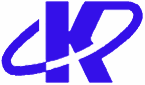 KCP地球市民日本語学校受験級Test Level上級 / Advanced   ↔ 初級 / Beginners上級 / Advanced   ↔ 初級 / Beginners上級 / Advanced   ↔ 初級 / Beginners上級 / Advanced   ↔ 初級 / Beginners上級 / Advanced   ↔ 初級 / Beginners上級 / Advanced   ↔ 初級 / Beginners上級 / Advanced   ↔ 初級 / Beginners上級 / Advanced   ↔ 初級 / Beginners上級 / Advanced   ↔ 初級 / Beginners上級 / Advanced   ↔ 初級 / Beginners上級 / Advanced   ↔ 初級 / Beginners上級 / Advanced   ↔ 初級 / Beginners上級 / Advanced   ↔ 初級 / Beginners上級 / Advanced   ↔ 初級 / Beginners上級 / Advanced   ↔ 初級 / Beginners上級 / Advanced   ↔ 初級 / Beginners受験級Test LevelN1N1N1N2N2N2N3N3N3N3N4N4N4N5N5N5名前NAME한글한글한글한글한글한글한글漢字漢字漢字漢字漢字漢字漢字漢字漢字본인 확인을 위해사진 파일을넣어주세요.본인 확인을 위해사진 파일을넣어주세요.본인 확인을 위해사진 파일을넣어주세요.본인 확인을 위해사진 파일을넣어주세요.본인 확인을 위해사진 파일을넣어주세요.名前NAME본인 확인을 위해사진 파일을넣어주세요.본인 확인을 위해사진 파일을넣어주세요.본인 확인을 위해사진 파일을넣어주세요.본인 확인을 위해사진 파일을넣어주세요.본인 확인을 위해사진 파일을넣어주세요.名前NAMEAlphabet(CAPITAL) / ローマ字Alphabet(CAPITAL) / ローマ字Alphabet(CAPITAL) / ローマ字Alphabet(CAPITAL) / ローマ字Alphabet(CAPITAL) / ローマ字Alphabet(CAPITAL) / ローマ字Alphabet(CAPITAL) / ローマ字Alphabet(CAPITAL) / ローマ字Alphabet(CAPITAL) / ローマ字Alphabet(CAPITAL) / ローマ字Alphabet(CAPITAL) / ローマ字Alphabet(CAPITAL) / ローマ字Alphabet(CAPITAL) / ローマ字Alphabet(CAPITAL) / ローマ字Alphabet(CAPITAL) / ローマ字Alphabet(CAPITAL) / ローマ字Alphabet(CAPITAL) / ローマ字Alphabet(CAPITAL) / ローマ字Alphabet(CAPITAL) / ローマ字Alphabet(CAPITAL) / ローマ字Alphabet(CAPITAL) / ローマ字名前NAME生年月日
Date of Birth年月日性別
Sex男(M)男(M)男(M)女(F)女(F)女(F)学習時間数Study hour受験目的Purpose職業Occupation備考